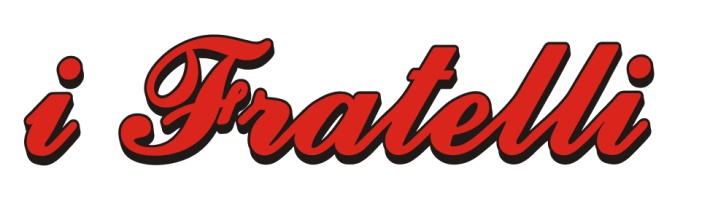 Job Title:  Office AdministratorJob Objective:  Multi-Tasks Individual		Self MotivatedOrganization SkillsGood CommunicatorCommon SenseTime Management Dependability / Reliability List of Duties/TasksGreet VisitorsAnswer & Direct Phone Calls (Voicemail & Messaging)Respond to Customer QueriesReceive, Sort & Route Mail (Incoming and Outgoing)Maintain Front Desk & Conference RoomMaintain a General Filing SystemWeekly Paperwork BreakdownFill Commissary Orders (Invoice Franchisees) Fill Uniform Orders (Invoice Franchisees)Upkeep on Inventory Supplies (Commissary, Office Supplies & Kitchen)Truck Driver – Verify Pick Up of Outgoing Supplies / Interco EnvelopesC-Notes – Process Thank You Cards (address and mail) Maintain Office Equipment – Scanner, Copier, Fax, Back Up Server Assist Human Resources in a Variety of Tasks (Run MVR’s, Employee File Upkeep, Payroll Worksheets)Assist Accounting in a Variety of Tasks (Deposit Slip Breakdown, End of Period Tasks)Process Request for W9 Forms & Certificate of InsurancesMystery Shopper Program – Verify Reports & Email to ManagersMaintain Valutec – Gift CardsDuties are subject to change for personal growth, organizational development and/or evolution of new technologies.  Salary Position: 	$40,000 per year  Job Hours: 		8:30 AM – 5:00 PM (30 Minutes for Lunch)Vacation Time:		 One Week (Accrued at 1.88 per pay period)Benefits: 		Medical Insurance (Employee pays 50% of premium)			Meal Plan (Employee received 50% off pizza or restaurant dining)Holidays:		New Year’s Day, 4th of July, Thanksgiving Day and Christmas DayEmployee Review:	Evaluated at 30 days, 60 days and 90 days